Конспект интегрированного занятия во второй младшей группе «Пчела»Подготовила: воспитатель Груздева О. И.Цель : закрепить знания детей о пчеле, о геометрических фигурах.Задачи:Образовательные:- закреплять знания о пчелах;- закреплять знания о геометрических фигурах и цвете;- совершенствовать умения детей наклеивать детали;- работать над произношение звука [Ж].Развивающие:- развивать внимание;- развивать память;- развивать мелкую моторику.Воспитательные:- воспитывать интерес к природе, аккуратность.Оборудование:- игрушка (картинка)  пчела;- слайды с ульем, пчелой на цветке;- листы с шаблонами пчелок на каждого ребенка;-набор уже вырезанных деталей, которые будут наклеиваться, для каждого ребенка.Ход занятия.- Посмотри, кто прилетел к нам! Кто это? (пчела).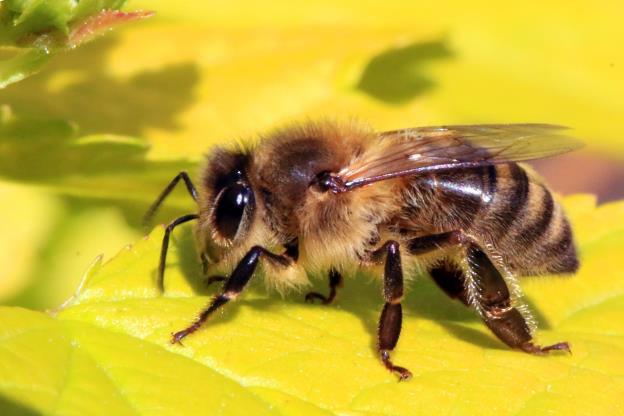 - Скажите, что есть у пчелки?Указывая на части тела – лапки, голова, крылья, тельце.- Какого цвета тельце?Оно полосатое. Желтое и черное.- Какого цвета крылышки? (прозрачные)- Какого цвета лапки? (черные)- какого цвета голова у пчелы? (черная)- Ребята, послушайте, стихотворение про пчелу?Только вишня расцвела,Прилетела в сад пчела!Я давно за ней слежу,Ищет мед она: жу-жу!- Кто знает, что ищет пчелка в саду?Показать слайд «пчела на цветке»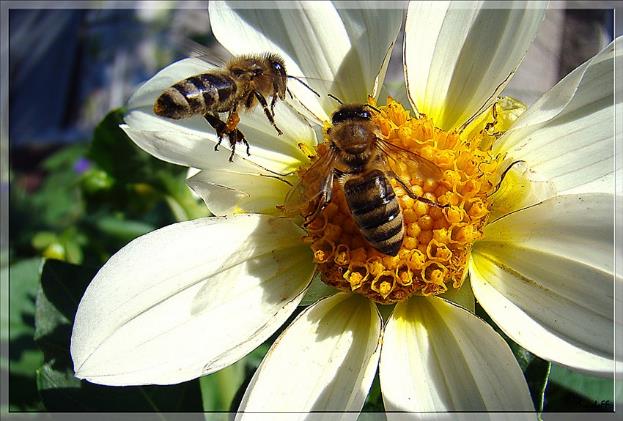 - Она ищет цветы, в которых собирает нектар, который превращает в мед. А еще, когда пчела собирает нектар, на брюшко и лапки цепляется пыльца растений, которые она переносит с одного цветка на другой, тем самым опыляет их. Благодаря опылению на растениях появляются ягоды и плоды.-Пчелы очень трудолюбивые.Физкультминутка «Трудолюбивая пчелка»Пчелка трудится весь день(Руками рисовать перед собой круг)И работать ей не лень.(Покачивание указательными пальцами в знак отрицания)От цветка летит к цветку,(Ритмичные взмахи руками)Клеит на брюшко пыльцу.(Круговые движения ладонью по животу)Хоботком нектар сосет,(Вытянуть руку вперед, затем вниз, наклониться)За день много соберет.(«Раскрыть» перед собой все пальцы)Унесет нектар тот в улей(Изображают полет)И назад вернется пулей.(Резко выбросит руку с вытянутым указательным пальцем вперед)В сотах утрамбует мед,(Топанье ногами)Скоро ведь зима придет.(Поеживание)Будет пчелкам чем питаться. (Имитация движения ложкой)Надо летом им стараться.(Имитация накладывания меда в соты)- А кто знает, где живут пчелы?Пчелки живут в улье. Показать слайд «улей».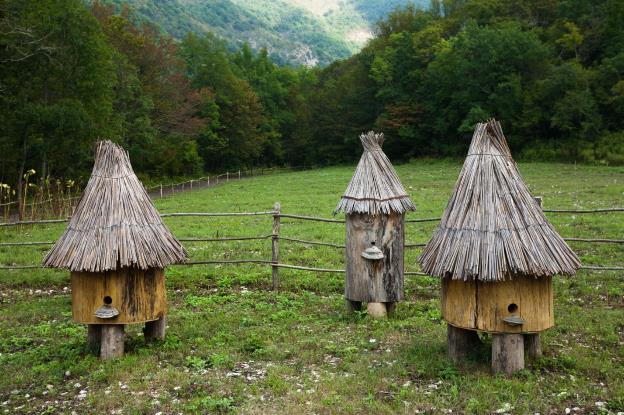 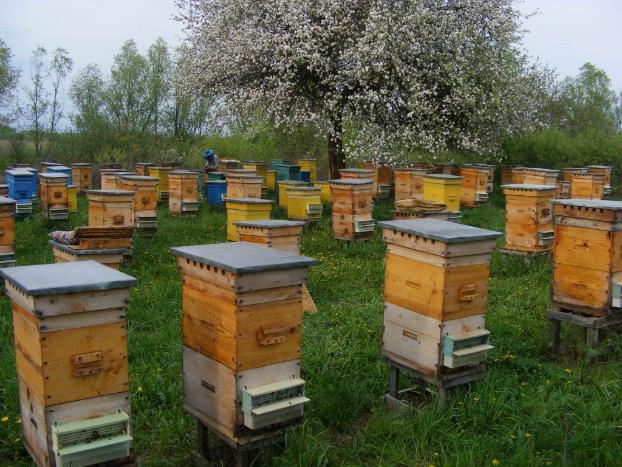 -Посмотрите, улей у нас есть, а жильцов в нем нет. Давайте сделаем жильцов для нашего улья.Раздать детям шаблоны.-Посмотрите на детали черного цвета.-Найдите круг. Какая часть пчелы имеет круглую форму?Голова.- Приклеиваем круг на то место, где у пчелки должна быть голова.- Какую фигуру напоминают полосочки на тельце пчелы?Прямоугольник.-Посмотрите, какого цвета полосочки на тельце пчелы уже есть?Желтые.- Куда будем приклеивать черные полосочки?Между желтыми.Какой формы будет нижняя полосочка?Треугольной.- Приклеиваем ее в низ тельца пчелки.Какие красивые пчелки у нас получились. Поднимите вверх своих пчелок и покажите друг другу.- Какой звук издают пчелы, когда летят?Жжжжжж- Да, именно такой звук издают они крыльями, когда летят.Теперь у нашей пчелки, которая прилетела к нам, есть целая семья, с которой она будет жить в улье!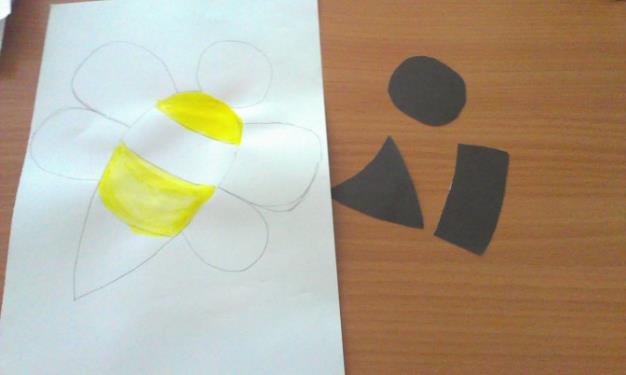 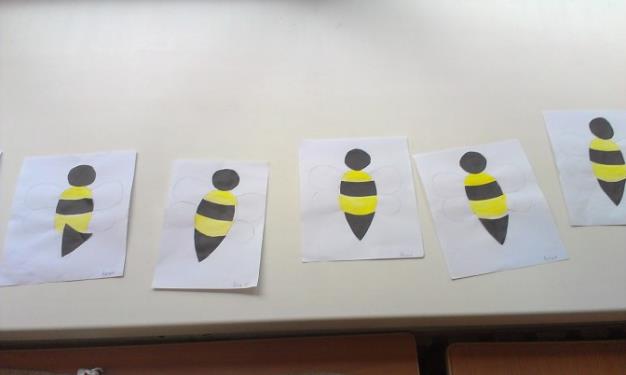 